中国登山协会团体标准中国体育科学学会团体标准T/CMAST XXX—XXXXT/CSSS XXX—XXXXT/CMA XXXX—XXXX青少年户外运动技能等级划分及评定Classification and evaluation of outdoor youth sports skill（征求意见稿）XXXX - XX - XX发布XXXX - XX - XX实施中国登山协会中国体育科学学会  目次前言	II引言	III1  范围	12  规范性引用文件	13  术语和定义	14  等级划分	15  等级评定	15.1  评定原则	15.2  评定流程	15.3  评定人员	25.4  评定场地	25.5  评定设备及器材	25.6  评定环境	25.7  评定方法	2附录A（资料性）  青少年户外运动技能等级评定表	4附录B（规范性）  青少年户外运动技能等级评分内容和分值	5前言本文件按照GB/T 1.1—2020《标准化工作导则  第1部分：标准化文件的结构和起草规则》的规定起草。请注意本文件的某些内容可能涉及专利。本文件的发布机构不承担识别专利的责任。本文件由中国登山协会提出。本文件由中国体育科学学会、中国登山协会归口。本文件起草单位： 本文件主要起草人： 引言随着相关政策的引导、家长意识的转变、市场主体的增加等多方面因素影响，参与户外运动的青少年人口不断增长，为指导青少年更好地参与并掌握户外运动技能，培养科学、安全、文明、环保的登山户外运动理念，助力青少年身心健康，全面发展，根据《“健康中国2030”规划纲要》《“十四五”体育发展规划》《关于构建更高水平的全民健身公共服务体系的意见》等文件的相关要求，特制定本文件。范围本文件规定了6岁～18岁青少年户外运动技能的等级划分与评定。 本文件适用于6岁～18岁青少年户外运动技能的等级划分与评定。规范性引用文件术语和定义户外运动技能  outdoor youth sports skill 青少年在常规山地（3500米海拔以内）中，掌握并能熟练运用在户外活动中的运动技能。青少年户外运动技能包括但不限于徒步、登山、露营、攀岩、绳索上升及下降、野外方向识别、野外生存等。它们有助于提高青少年的身体素质、增强他们的适应能力和探索精神，并使他们能够在户外环境中更加安全、舒适地生存和探索。户外环保法则 leave no trace；LNT在户外活动中，为了保护自然环境、减少对生态系统的影响所需遵守的一系列行为准则。户外环保法则包括但不限于：提前计划与准备；在可耐受地面行进和露营；妥善处理垃圾；保持自然原貌；野外用火安全；尊重野生动物的习性；考虑其他野外活动；尊重民风民俗。等级划分青少年户外运动技能的等级分为三等九级，从低到高依次为初等（一级到三级）、中等（四级到六级）、高等（七级到九级）。级数越高，表示青少年户外运动技能越强。等级评定评定原则全面、客观、独立、公平、公正。评定流程评定流程遵循材料申报、资料审核、等级评定、颁发证书四个步骤。青少年可根据自身情况，自愿向评定机构提出申请，并接受资料审核、进行相关测试及评定。评定机构应如实填写等级评定表（见附录A），并根据评定结果向青少年颁发对应的等级证书。评定人员评定人员应熟悉有关法律、法规和政策，熟悉青少年户外运动技能等级评定工作，并经等级评定培训合格。评定人员应具有维护评定工作客观、公平、公正的职业道德与操守，具有强烈的事业心和责任感；严于律己，遵纪守法。评定人员参与等级评定工作之前应向有关方面明利益相关性。评定人员应无不良诚信记录和不良执裁记录，持国家级行业协会颁发的青少年户外运动技能等级考评员资格证上岗。 每次评定至少选派考评组长1人、考评员1人。 评定场地应拥有满足项目开展考评的场地，并能够满足考评人数的要求。评定设备及器材应拥有至少3个评定项目的设备、器材，并能够满足考评人数的要求。评定环境在室外进行的评定应综合考虑当地天气情况，选择在适宜的天气条件下开展相关考评活动。若遇当地气象部门预警的高温、雾霾等不利气象条件时，应停止评定或选择在条件适宜的室内进行。如户外自然条件不允许，可模拟各评定项目的考评环境进行。评定方法评定项目申报人参与评定的项目见表1。评定项目 评定对照表各评定项目等级对照表见表2，获得相应等级要求应同时满足完成项目数量与达标积分的两项要求。等级评定对照表在国家体育总局或相关行业协会批准的相应专业赛事中，达到相应要求或获得名次的，也可获得相应等级。赛事评定项目设置应严格遵循本评定项目和标准，以最终竞赛规程说明为准。评定内容和分值各项目评定内容和分值按附录B执行。
（资料性）
青少年户外运动技能等级评定表青少年户外运动技能等级评定表见表A.1。青少年户外运动技能等级评定表考评组长：            考评员：                  时间：           地点：
（规范性）
青少年户外运动技能等级评分内容和分值青少年户外运动等级评分内容与分值见表B.1～表B.8。徒步（轻装非露营）项目评分内容与分值登山项目评分内容与分值露营项目评分内容与分值方向识别项目评分内容与分值绳结项目评分内容与分值攀岩项目评分内容与分值户外自救项目评分内容与分值绳索技能项目评分内容与分值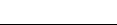 ICS  97.220CCS  Y 55编号12345678项目徒步（轻装非露营）登山露营方向识别绳结攀岩户外自救绳索技能以上评定项目顺序不分先后。以上评定项目顺序不分先后。以上评定项目顺序不分先后。以上评定项目顺序不分先后。以上评定项目顺序不分先后。以上评定项目顺序不分先后。以上评定项目顺序不分先后。以上评定项目顺序不分先后。以上评定项目顺序不分先后。等级初等初等初等中等中等中等高等高等高等等级一级二级三级四级五级六级七级八级九级完成项目数量3项3项3项4项5项6项7项8项8项达标积分306090200300400500600700姓名姓名性别性别年龄年龄身份证号（或其他证件号）身份证号（或其他证件号）民族民族家庭住址家庭住址学校学校联系电话联系电话电子邮箱评定单位评定单位原等级及评定时间编号项目完成时间完成时间完成度完成度完成度得分得分12345678评定项目数评定总分评定总分评定总分评分标准单日活动中，无外援徒步距离达到5公里以上单日活动中，无外援徒步距离达到5公里以上两日活动内，无外援徒步距离达到10公里以上两日活动内，无外援徒步距离达到10公里以上两日活动内，无外援徒步距离达到20公里以上三日活动内，徒步总公里数达到20公里以上，可做出个人徒步装备清单（包含徒步所需服装、装备、用具三类）三日活动内，徒步总公里数达到20公里以上，可做出个人徒步装备清单（包含徒步所需服装、装备、用具三类）三日活动内，徒步总公里数达到30公里以上，能进行可降解、非可降解、有毒垃圾三项分类三日活动内，徒步总公里数达到30公里以上，能进行可降解、非可降解、有毒垃圾三项分类三日活动内，徒步总公里数达到40公里以上，能进行垃圾分类及处理连续四日内，徒步总公里数达到40公里以上，并知晓户外环保法则连续四日内，徒步总公里数达到40公里以上，并知晓户外环保法则连续四日内，徒步总公里数达到50公里以上，活动中无违反户外环保法则连续四日内，徒步总公里数达到50公里以上，活动中无违反户外环保法则连续四日内，徒步总公里数达到60公里以上，并主动应用户外环保法则场地要求自然或人工场地自然或人工场地自然或人工场地自然或人工场地自然或人工场地自然场地自然场地自然场地自然场地自然场地山地、沙漠、草原等野外自然场地山地、沙漠、草原等野外自然场地山地、沙漠、草原等野外自然场地山地、沙漠、草原等野外自然场地山地、沙漠、草原等野外自然场地装备要求个人户外装备个人户外装备个人户外装备个人户外装备个人户外装备个人户外装备个人户外装备个人户外装备个人户外装备个人户外装备个人户外装备个人户外装备个人户外装备个人户外装备个人户外装备得分/分10202030304050506060708080100100100评分标准单日内累计垂直爬升达到100米单日内累计垂直爬升达到200米单日内累计垂直爬升达到300米同次活动累计垂直爬升400米同次活动累计垂直爬升500米同次活动累计垂直爬升600米同次活动累计爬升700米同次活动累计爬升800米同次活动累计爬升900米场地要求低海拔山地低海拔山地低海拔山地1000米以上海拔山地1000米以上海拔山地1000米以上海拔山地1500米海拔以上山地1500米海拔以上山地1500米海拔以上山地装备要求个人登山装备个人登山装备个人登山装备个人登山装备个人登山装备个人登山装备个人登山装备个人登山装备个人登山装备得分/分1020304050607080100评分标准露营环境分析、两人协助可自行搭建起常见户外用帐篷可单人独立完成常见户外帐篷的搭建完成帐篷搭建，正确使用睡袋和防潮垫，完成一晚露营学会使用两种以上的帐篷搭建方法，完成一晚野外露营，掌握野外取火技能可利用地布、棍棒、绳子完成野外庇护所的搭建，掌握野外滤水的技能可利用地布、棍棒、绳子完成野外庇护所的搭建，掌握野外滤水的技能可利用地布、棍棒、绳子完成野外庇护所的搭建，掌握野外滤水的技能可利用自然物完成野外庇护所的搭建，能识别至少三种以上野外有毒植物能完成连续两晚的露营活动，掌握猫洞的挖掘使用方法并实施能完成连续三晚的露营活动能完成连续三晚以上的露营场地要求常规室外场地常规室外场地常规室外场地野外场地野外场地野外场地野外场地野外场地常规山地沙漠、草原、原始森林1500米海拔以上山地装备要求非自动式帐篷、有露营的情况下，应配备温标足够的睡袋，防潮垫等露营物资非自动式帐篷、有露营的情况下，应配备温标足够的睡袋，防潮垫等露营物资非自动式帐篷、有露营的情况下，应配备温标足够的睡袋，防潮垫等露营物资非自动式帐篷、有露营的情况下，应配备温标足够的睡袋，防潮垫等露营物资非自动式帐篷、有露营的情况下，应配备温标足够的睡袋，防潮垫等露营物资非自动式帐篷、有露营的情况下，应配备温标足够的睡袋，防潮垫等露营物资非自动式帐篷、有露营的情况下，应配备温标足够的睡袋，防潮垫等露营物资非自动式帐篷、有露营的情况下，应配备温标足够的睡袋，防潮垫等露营物资非自动式帐篷、有露营的情况下，应配备温标足够的睡袋，防潮垫等露营物资非自动式帐篷、有露营的情况下，应配备温标足够的睡袋，防潮垫等露营物资非自动式帐篷、有露营的情况下，应配备温标足够的睡袋，防潮垫等露营物资得分/分10203040405060607080100评分标准能使用指北针判断方向掌握户外两种方向识别的方法掌握户外三种方向识别的方法掌握5种以上方向识别的方法能看懂地形图上的方向、比例尺、图例，完成至少3个点位的定向找点任务能识读地形图的等高线、等高距、地貌， 完成至少5个点位的定向找点任务使用 全球定位系统（GPS）或带其功能的手机进行定位及路线行走（1公里以上）使用GPS或带其功能的手机完成目标定位及搜索（3公里以上）能利用地形图进行位置标定,使用地形图、指北针等完成5公里以上，8个点位的找点任务场地要求丘陵、山地等户外环境丘陵、山地等户外环境丘陵、山地等户外环境丘陵、山地等户外环境丘陵、山地等户外环境丘陵、山地等户外环境丘陵、山地等户外环境丘陵、山地等户外环境丘陵、山地等户外环境装备要求根据需要提供指北针、定位手机、GPS、地图等根据需要提供指北针、定位手机、GPS、地图等根据需要提供指北针、定位手机、GPS、地图等根据需要提供指北针、定位手机、GPS、地图等根据需要提供指北针、定位手机、GPS、地图等根据需要提供指北针、定位手机、GPS、地图等根据需要提供指北针、定位手机、GPS、地图等根据需要提供指北针、定位手机、GPS、地图等根据需要提供指北针、定位手机、GPS、地图等得分/分1020304050607080100评分标准3分钟内，能熟练打出3种户外绳结，了解用途5分钟内，能熟练打出5种户外绳结，了解用途10分钟内，能熟练打出8种户外绳结（抽查5种），了解用途15分钟内，能熟练打出8种以上户外绳结（抽查5种），会盘绳20分钟能熟练打出8种以上户外绳结（抽查5种），并可以使用绳结制作户外简易担架20分钟内，能打出8种以上户外绳结（抽查5种），并会铺设危险路段路绳能打出10种以上户外绳结（抽查5种）。30分钟内完成营门工程搭建能打出10种以上户外绳结（抽查5种）。40分钟内完成升旗台工程搭建能打出10种以上户外绳结（抽查5种）。50分钟完成炮架工程搭建场地要求无要求无要求无要求无要求无要求无要求竹竿若干竹竿若干竹竿若干装备要求8毫米×1.5米 户外专用绳索（绳结包括但不限于：单结、八字结、平结、渔人结、双套结、抓结、意大利半扣、布林结、布莱克式结）8毫米×1.5米 户外专用绳索（绳结包括但不限于：单结、八字结、平结、渔人结、双套结、抓结、意大利半扣、布林结、布莱克式结）8毫米×1.5米 户外专用绳索（绳结包括但不限于：单结、八字结、平结、渔人结、双套结、抓结、意大利半扣、布林结、布莱克式结）8毫米×1.5米 户外专用绳索（绳结包括但不限于：单结、八字结、平结、渔人结、双套结、抓结、意大利半扣、布林结、布莱克式结）8毫米×1.5米 户外专用绳索（绳结包括但不限于：单结、八字结、平结、渔人结、双套结、抓结、意大利半扣、布林结、布莱克式结）8毫米×1.5米 户外专用绳索（绳结包括但不限于：单结、八字结、平结、渔人结、双套结、抓结、意大利半扣、布林结、布莱克式结）8毫米×1.5米 户外专用绳索（绳结包括但不限于：单结、八字结、平结、渔人结、双套结、抓结、意大利半扣、布林结、布莱克式结）8毫米×1.5米 户外专用绳索（绳结包括但不限于：单结、八字结、平结、渔人结、双套结、抓结、意大利半扣、布林结、布莱克式结）8毫米×1.5米 户外专用绳索（绳结包括但不限于：单结、八字结、平结、渔人结、双套结、抓结、意大利半扣、布林结、布莱克式结）得分/分1020304050607080100评分标准能够正确穿戴攀岩头盔、安全带能完成5.6及以下的难度攀登能完成难度5.7以上的难度攀登按性别完成以下任何一项：男子难度5.8 攀石V0,青少年标准速度道90秒内；女子难度5.6攀石V0-,青少年标准速度道120秒内按性别完成以下任何一项：男子难度5.10b攀石V1,青少年标准速度道60秒内；女子难度5.9攀石V0,青少年标准速度道90秒内按性别完成以下任何一项：男子难度5.10d攀石V2,青少年标准速度道30s内；女子难度5.10b攀石V1,青少年标准速度道40秒内按性别完成以下任何一项：男子难度5.11b 攀石V3,青少年标准速度道20s内；女子难度5.10d攀石V2,青少年标准速度道30秒内按性别完成以下任何一项：男子难度5.11d 攀石V4,青少年标准速度道15s内；女子难度5.11b攀石V3,青少年标准速度道20秒内按性别完成以下任何一项：男子难度5.12b 攀石V5,青少年标准速度道10s内；女子难度5.11d攀石V4,青少年标准速度道15秒内按性别完成以下任何一项：男子难度5.12d 攀石V6,青少年标准速度道8s内；女子难度5.12b攀石V5,青少年标准速度道12秒内场地要求无要求岩壁高度5米以上岩壁高度8米以上难度和速度岩壁要高于12米，安全保护装备难度和速度岩壁要高于12米，安全保护装备难度和速度岩壁要高于12米，安全保护装备难度和速度岩壁要高于12米，安全保护装备难度和速度岩壁要高于12米，安全保护装备护装备难度和速度岩壁要高于12米，安全保护装备难度和速度岩壁要高于12米，安全保护装备装备要求头盔、安全带、操作装备等头盔、安全带、操作装备等头盔、安全带、操作装备等头盔、安全带、操作装备等头盔、安全带、操作装备等头盔、安全带、操作装备等头盔、安全带、操作装备等头盔、安全带、操作装备等头盔、安全带、操作装备等头盔、安全带、操作装备等得分/分102030405060708090100评分标准了解基本的求救信号；可以用哨子发出正确的求救信号学会使用自然物进行路标的制作和摆放学会急救的原则，掌握人体三个部位的包扎方式学会急救的原则，掌握人体四个部位的包扎方式基本急救处理（伤口、清除异物、蛰伤和咬伤）；抽查测试两种基本急救处理（水泡、扭伤、烧伤和烫伤）；抽查测试两种基本急救处理（中暑、失温、脱水），抽查测试两种基本急救处理（休克、溺水、心肺复苏），抽查测试两种场地要求不限户外山地不限不限不限不限不限不限装备要求哨子树枝、石头等三角巾、绷带三角巾、绷带相应急救物资相应急救物资相应急救物资相应急救物资得分/分10203040506080100评分标准能够完成溜索或横渡体验任务能够在教练指导下，完成绳索下降操作能够自己熟练操作下降装置，完成绳索下降操作能够完成单绳上升与下降系统(SRT)或攀树单段上升及下降操作能够完成单绳SRT上升、下降、过结；或攀树转桠技术能够完成单绳SRT和攀树上升及下降操作能够完成单绳SRT上升、下降、过结；和攀树转桠技术能够完成单绳SRT、攀树上升及下降操作，架设横渡过河系统技术三项能够完成单绳SRT上升、下降、过结；攀树上升、下降、转桠技术；横渡过河系统搭建三项场地要求≥5米跨度≥5米落差≥5米落差≥8米落差≥8米落差≥8米落差落差或跨度≥10米落差或跨度≥10米落差或跨度≥10米装备要求头盔、安全带、操作装备头盔、安全带、下降装备头盔、安全带、下降装备头盔、安全带、操作装备头盔、安全带、操作装备头盔、安全带、操作装备头盔、安全带、操作装备头盔、安全带、操作装备头盔、安全带、操作装备得分/分1020304050607080100